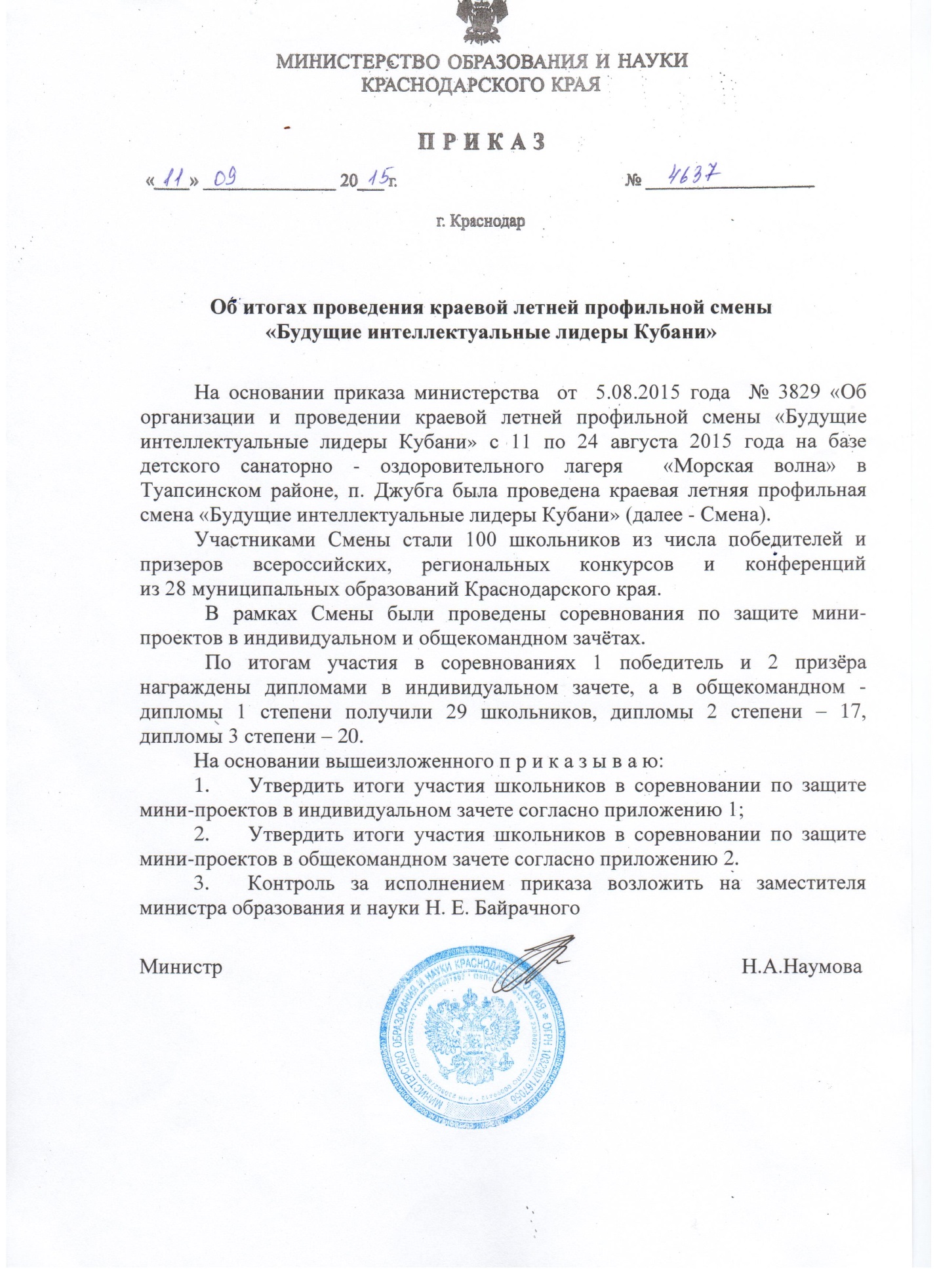 Итоги участия школьников в соревновании по защите мини-проектов в индивидуальном зачете   Начальник отдела общего образования 		                                                                                                                   О.А. ЛозоваяИтоги участия школьников в соревновании по защите мини-проектов в общекомандном зачетеДиплом I степени:Диплом II степени:Диплом III степени:    Начальник отдела общего образования 	                                       О.А. ЛозоваяПРИЛОЖЕНИЕ 1УТВЕРЖДЕНЫ приказом министерства образования и науки Краснодарского края от 11.09.2015 года № 4637№ФИОКлассОУМОНазвание проектаИтого баллов Место Авакова Арусик Геворговна9МБОУ СОШ № 6Абинский районСвеча памяти41,61ЛяхНаталья Викторовна10МБОУ СОШ № 18Славянский районНайди солдата…41,22Сорокин Дмитрий Алексеевич10МБОУ СОШ № 12Белоглинский районБоевой путь и судьба Александра Маринеско40,23Авакова Арусик Геворговна9МБОУ СОШ № 6Абинский районПлакаты в годы Великой отечественной войны, и их значение в победе над фашизмом404Красникова Дарья Владимировна7МБОУ СОШ № 22Приморско-Ахтарский районСоздание проекта мемориального комплекса, посвященного Азовской военной флотилии38,25Фомина Элона Олеговна9МБОУ СОШ № 9Крымский районКнига как источник формирования духовных ценностей молодёжи376БеляеваАнгелинаВладимировна10МАОУ «СОШ № 2»Тбилисский районЛингвоисторический анализ пролога поэмы А.С.Пушкина «Руслан и Людмила»35,67Тытарь Валерия  Михайлович8МБОУ СОШ № 11Усть-Лабинский район4-ый Гвардейский Кубанский казачий кавалерийский корпус в истории моей семьи32,88Быканова Ксения Алексеевна10МБОУ СОШ № 12Белоглинский районСверхестественное в произведении Н.В. Гоголя «Вечера на хуторе близ Диканьки»31,29Хорошилова Елена Евгеньевна8МБОУ СОШ №  24НовороссийскКакие книги читают подростки ХХI века30,610Кубанцева Дарья Александровна9МОУ СОШ № 9Ейский районФеномен чтения книг среди современных подростков3011ВервыкишкоЕлизавета Вадимовна9МАОУ СОШ №10Красноармейский район Актуально ли чтение литературы среди школьников29,812Писарева Ольга Васильевна8МАОУ СОШ № 1Курганинский районЭлектронный микроскоп2513ПРИЛОЖЕНИЕ 2УТВЕРЖДЕНЫ приказом министерства образования и науки Краснодарского края от 11.09.2015 года № 4637№ФИОКласс ОУМОАлехина Диана Олеговна9МБОУ ООШ №18Каневской районБанченко Анастасия Михайловна9МАОУ СОШ № 2Курганинский районВагизьянов Рафаил Эдуардович10МАОУ СОШ № 11 Ейский районГрибцоваЮлия Александровна7МБОУ СОШ № 20ГеленджикКарташов Евгений Дмитриевич9МАОУ СОШ № 1Курганинский районКаунов Дмитрий Александрович10МБОУ СОШ № 95КраснодарКолесник Никита Сергеевич10НЧОУ Лицей «ИСТЭК»КраснодарКостин Сергей Владимирович10МАОУ СОШ № 11 Ейский районКривяков Святослав Сергеевич10МБОУ СОШ № 34,ГБОУ ДОД «ЦДОДД»КраснодарКрижановский Михаил Николаевич10МБОУ ДОД «ЦД(ю)НТТ»АрмавирМинасян Эдгар Артурович 7МОБУ гимназия № 9СочиНазаренко  Светлана Александровна10МБОУ лицей № 48КраснодарНепомнящая Виктория Вадимовна8МБОУ ООШ № 39Абинский районНикифорова Мария Андреевна9МАОУ СОШ  № 17Славянский районНовиков Сергей Сергеевич10МБОУ СОШ № 8Тимашевский районПетроваВиктория Андреевна10МБОУ СОШ № 4Северский районПолитыко Кирилл Николаевич9МБОУ СОШ № 2Каневской районСары Элеонора Денисовна10МАОУ СОШ № 12, МАОУ ДОД ЦДОД «Эрудит»ГеленджикСкороход Максим Русланович9МБОУ СОШ № 6Крымский районТепляшин Денис Дмитриевич10МБОУ лицей № 48КраснодарТрегубова Олеся Дмитриевна9МАОУ СОШ №1Курганинский районФирстова Юлия Сергеевна9МАОУ СОШ № 1Курганинский районХоришкоИлья Владимирович8МОАУ СОШ №17 Кореновский районЦебульский Семен Александрович9МБОУ СОШ № 11Усть-Лабинский районЧернявский Никита Сергеевич8ЧОУ СОШ  «Личность»НовороссийскЧудненко Богдан Владимирович8МБОУ лицей № 48КраснодарШишкина Татьяна Александровна9МАОУ СОШ №1Курганинский районШкатова Арина  Андреевна8МБОУ Гимназия № 6 Тихорецкий районЩвецова Алевтина Сергеевна8МОБУ лицей № 95СочиАвакова Арусик Геворговна9МБОУ СОШ № 6Абинский районВеличкоРоман Альбертович9МОБУ СОШ №27, МБУ ДО ЦДО «Хоста»  СочиГагиевАлександр  Петрович 10МБОУ Гимназия № 6 Тихорецкий районКобзарьВиктория Владимировна9МБОУ СОШ № 10Тимашевский районКрасникова Дарья Владимировна7МБОУ СОШ № 22Приморско-Ахтарский районКудринаДарья Алексеевна9МБОУ ООШ № 19 Каневской районКурдюкова Олеся Игоревна10МБОУ СОШ № 52Северский районЛалетинаАлина Дмитриевна8МБОУ СОШ № 51Славянский районЛисицкая Влада Владимировна9МБОУ СОШ № 6Абинский районМодинаВиктория  Вячеславовна7МБОУ СОШ № 11Усть-Лабинский районПанаринаАнгелина Александровна 7МБОУ СОШ № 10Каневской районПетроваКарина Дмитриевна10МБОУ СОШ № 43Абинский районПетроваЕлизавета Евгеньевна9МБОУ СОШ № 1Тимашевский районСигида Алина Леонидовна10МБОУ СОШ № 42Абинский районСтариковПавел Сергеевич10МБОУ СОШ № 10Каневской районЦугурянАндрей Эдуардович10МБОУ СОШ № 6Туапсинский районЯмноваВалерия Игоревна10МОБУ СОШ №10СочиБагалийАлександр Владимирович10МАОУСОШ № 8Красноармейский район Басал Амира Касимовна9МАОУ гимназия № 5НовороссийскБецуЮлия Евгеньевна8МБОУ ООШ № 14Приморско-Ахтарский районБурмак Ольга Анатольевна9МАОУ гимназия № 5НовороссийскВагановаЕкатерина Сергеевна9МБОУ СОШ № 38Абинский районВовкЕлизавета Константиновна9МАОУ СОШ № 40Новороссийск ГавришАлександра Викторовна10МАОУ СОШ № 11 Ейский районГалицинскийАлександр Александрович9МАОУ СОШ № 40НовороссийскДмитриеваЕкатерина Евгеньевна9МБОУ СОШ № 18Славянский районЁржПолина Максимовна9МБОУ СОШ № 45Северский районЕщеркина Анастасия Андреевна9МБОУ СОШ № 34 Тихорецкий районКерчьАртем Николаевич8МАОУ СОШ № 22НовороссийскКоробчукВиктория Васильевна10МБОУ СОШ № 1Абинский районКравченкоАлексей Дмитриевич8МБОУ СОШ № 11Усть-Лабинский районМачихинаАнастасия Сергеевна8МБОУ СОШ № 30Абинский районНовоселовИгорь Андреевич8МАОУ СОШ № 22НовороссийскРождественскихЕлизавета Вадимовна9МБОУ СОШ № 9Староминский районРыбинДанил Вячеславович7МАОУ СОШ №  40НовороссийскСолодовниковАртём Rонстантинович7МАОУ СОШ№ 40НовороссийскТакмазян Екатерина Андреевна8МОБУ лицей № 95Сочи